Информация  о проведенных мероприятиях в рамках областного социально-значимого проекта «Марафон по безопасности дорожного движения»МОБУ «Еленовская СОШ»         МО Ясненский ГО5-6 фотографий Директор МОБУ «Еленовская СОШ»                       Г.А.Киембаева «____»__________________2018 год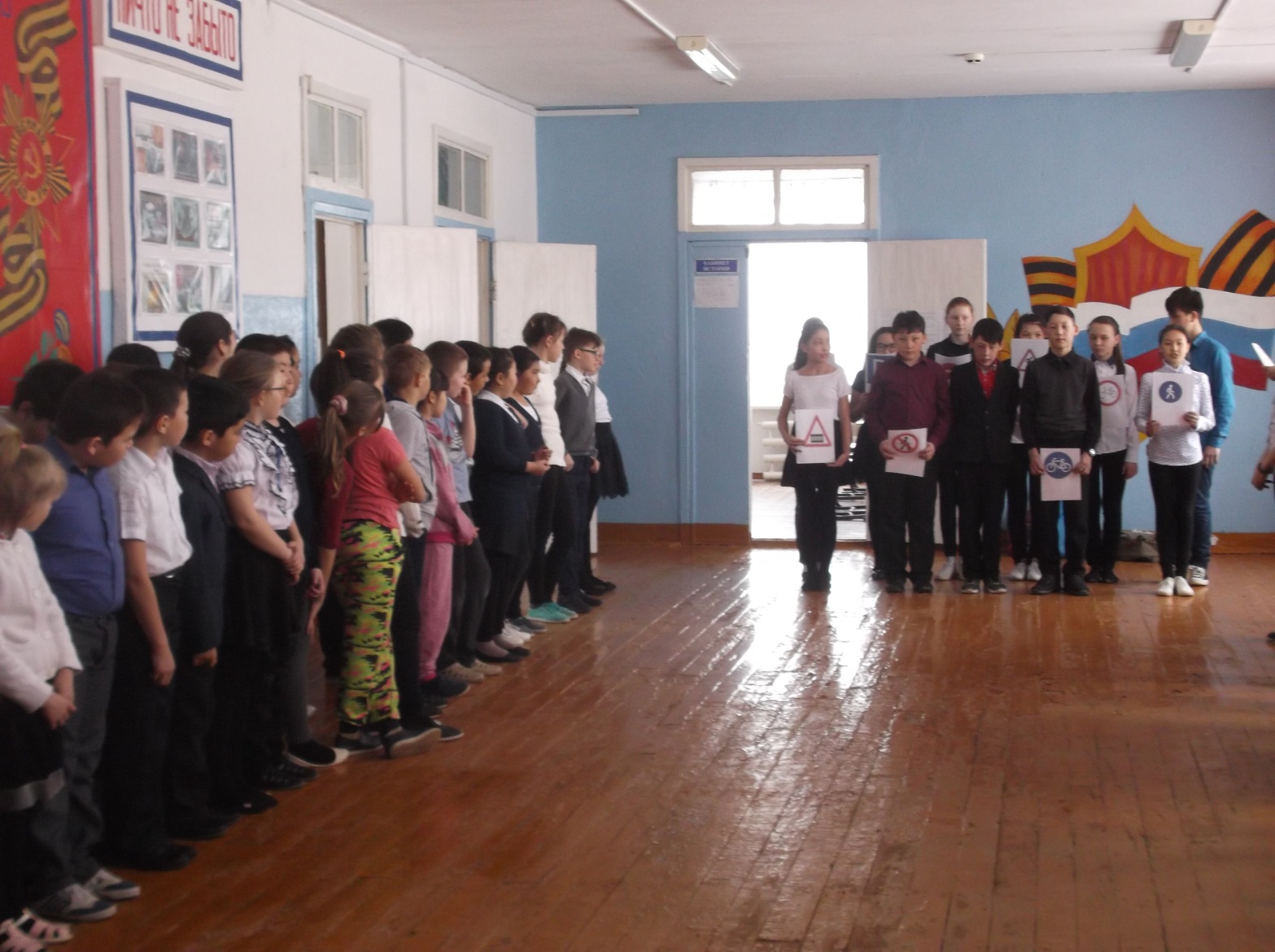 Тематическая линейка «Правила  дорожного  движения»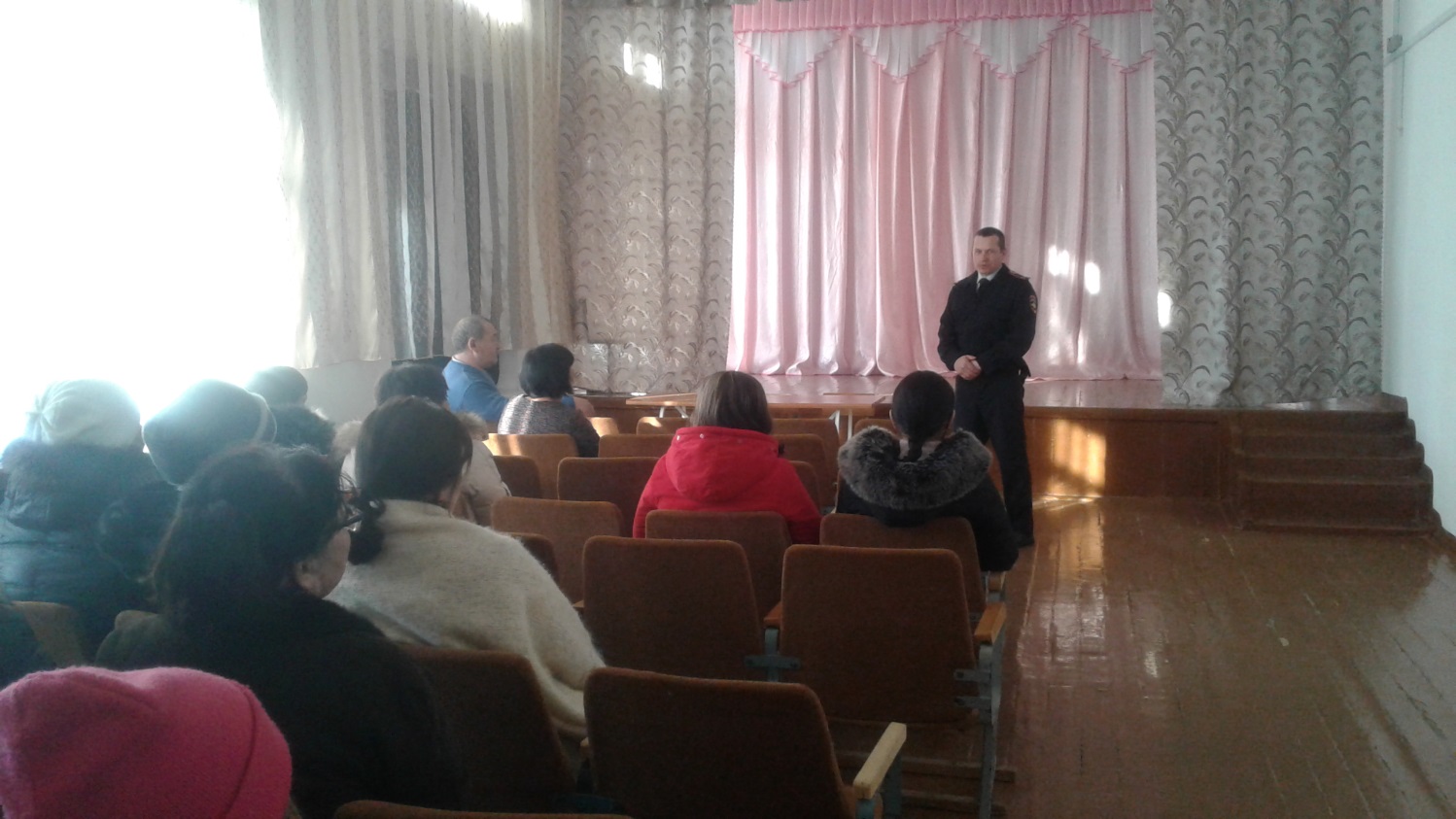 Родительское  собрание. “Как влияет на безопасность детей поведение родителей на дороге”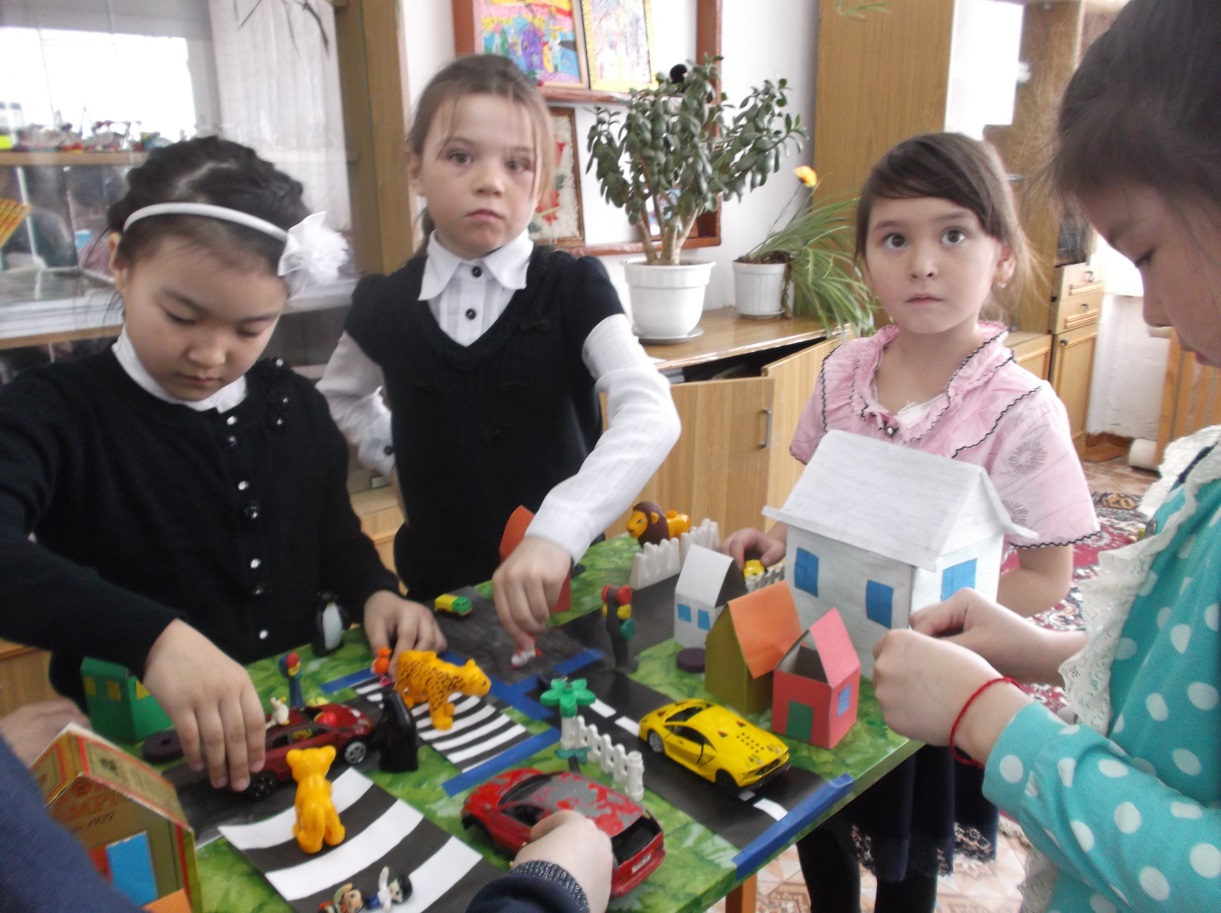 Час общения «ПДД – знают все  на  свете» 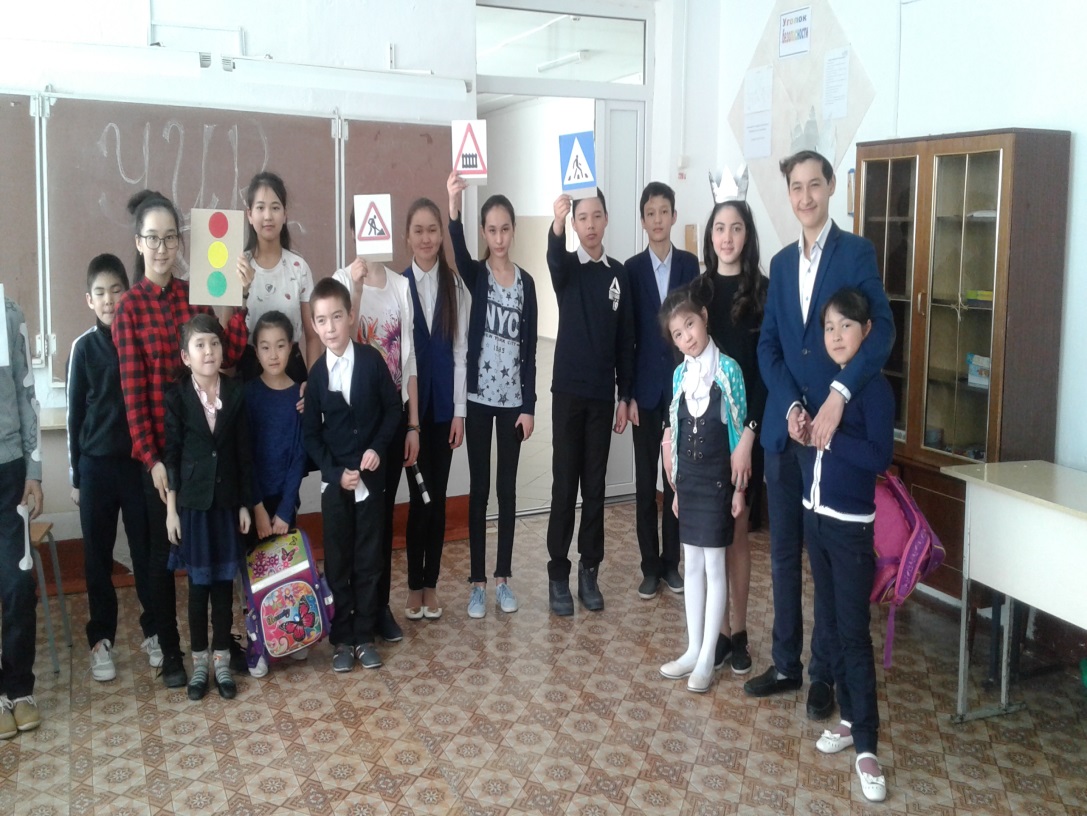 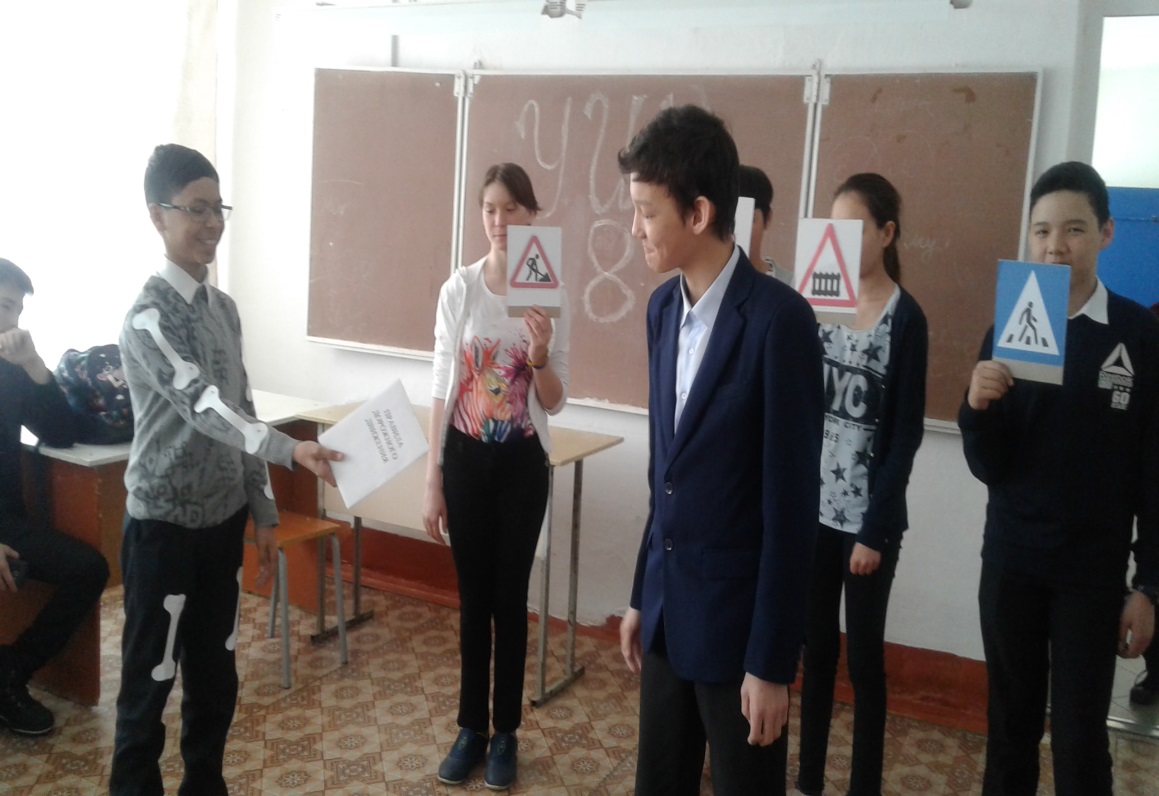 Инсценировка по БДД для начальных  классов – сказка "Похищение светофора"РОССИЙСКАЯ ФЕДЕРАЦИЯМИНИСТЕРСТВО ОБРАЗОВАНИЯ И НАУКИ РФМУНИЦИПАЛЬНОЕОБЩЕОБРАЗОВАТЕЛЬНОЕБЮДЖЕТНОЕ УЧРЕЖДЕНИЕ«ЕЛЕНОВСКАЯ СРЕДНЯЯОБЩЕОБРАЗОВАТЕЛЬНАЯ ШКОЛА»(МОБУ «Еленовская СОШ»)муниципального образованияЯсненский городской округОренбургской областиЮридический/почтовый адрес:с. Еленовка, Ясненский район,Оренбургская обл. ул. Пролетарская, дом 5, РОССИЙСКАЯ ФЕДЕРАЦИЯМИНИСТЕРСТВО ОБРАЗОВАНИЯ И НАУКИ РФМУНИЦИПАЛЬНОЕОБЩЕОБРАЗОВАТЕЛЬНОЕБЮДЖЕТНОЕ УЧРЕЖДЕНИЕ«ЕЛЕНОВСКАЯ СРЕДНЯЯОБЩЕОБРАЗОВАТЕЛЬНАЯ ШКОЛА»(МОБУ «Еленовская СОШ»)муниципального образованияЯсненский городской округОренбургской областиЮридический/почтовый адрес:с. Еленовка, Ясненский район,Оренбургская обл. ул. Пролетарская, дом 5, РОССИЙСКАЯ ФЕДЕРАЦИЯМИНИСТЕРСТВО ОБРАЗОВАНИЯ И НАУКИ РФМУНИЦИПАЛЬНОЕОБЩЕОБРАЗОВАТЕЛЬНОЕБЮДЖЕТНОЕ УЧРЕЖДЕНИЕ«ЕЛЕНОВСКАЯ СРЕДНЯЯОБЩЕОБРАЗОВАТЕЛЬНАЯ ШКОЛА»(МОБУ «Еленовская СОШ»)муниципального образованияЯсненский городской округОренбургской областиЮридический/почтовый адрес:с. Еленовка, Ясненский район,Оренбургская обл. ул. Пролетарская, дом 5, Утегеновой Т.М  «  Областной социально-значимый проект «Марафон по безопасности дорожного движения» »№Наименование мероприятия(с указанием формы проведения)Дата проведения Место проведения Количество участников  мероприятий  Проекта Количество участников  мероприятий  Проекта Количество участников  мероприятий  Проекта №Наименование мероприятия(с указанием формы проведения)Дата проведения Место проведения Обучающиеся Родители педагоги1Родительское  собрание. “Как влияет на безопасность детей поведение родителей на дороге”14 марта  2018  года МОБУ «Еленовская СОШ»045142Тематическая линейка «Правила  дорожного  движения»19 марта 2018  гола МОБУ «Еленовская СОШ»980 113Инсценировка по БДД для начальных  классов – сказка "Похищение светофора"  .22 марта 2018 годаМОБУ «Еленовская СОШ»20 034Час общения. «ПДД – знают все  на  свете»23 марта 2018 годаМОБУ «Еленовская СОШ»20025Сотрудниками ОГИБДД МО МВД России  «Ясненский» в рамках ОПМ «Автокресло- детям» проведена лекция на тему : «Правила  перевозки детей до 12 лет с использованием детских удерживающих устройств, соответствующих росту и весу ребенка».26 февраля 2018 годаМОБУ «Еленовская СОШ»3004 